Förening: ___________________________________________________________Gäller tävlande: ______________________________ Startnummer: ____________Gren: ______________________________ Datum:__________________________Överklagande inlämnat av: ______________________________________________Motivering till överklagandet:________________________________________________________________________________________________________________________________________________________________________________________________________________________________________________________________________________________________________________________________________________________________________Jag/vi önskar att juryn ändrar domslutet, så att…________________________________________________________________________________________________________________________________________________________________________________________________________________________________________________________________________________________________För sekretariatet:De grenresultat som överklagas offentliggjordes kl: _________________Överklagandet mottogs kl: ____________________Deposition på 400 kr har mottagits:               Signatur sekretariatet: ______________Juryns beslut: ________________________________________________________________________________________________________________________________________________________________________________________________________________________________________________________________________________________________________________________________________________________________________________________________________________________________________________________________________________________________________________________________________________________________________________________________Deposition ska återbetalas	Deposition ska inte återbetalas	Undertecknat av juryledamöternaKlockslag för juryns beslut: 		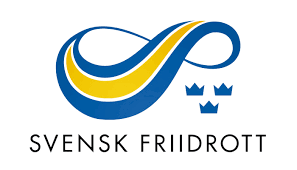 Blankett för överklagande av domslut till tävlingsjuryn(junior/ungdom – deposition 400 kr)